SKOČ  DO VODY SMĚLETak jako každý rok i letos budeme plavat v Kostelní Myslové v rybníku Na Žlábku.V neděli 18.11. ve 14.00 hod.Zimní plavky dovoleny, buřty připraveny , sauna vytopená  a medovina natočená.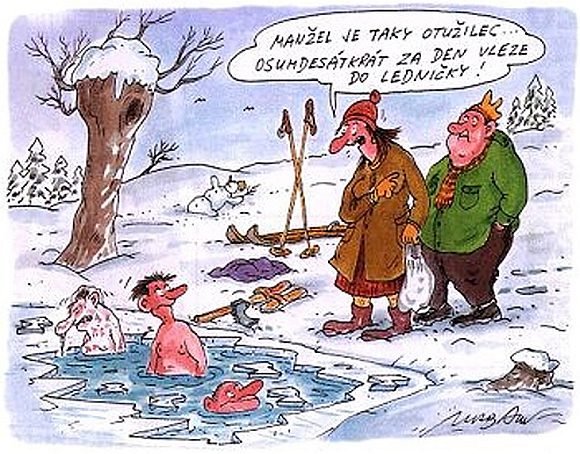 